NEW COURSE PROPOSAL CHECK LIST		Use this checklist to ensure that all required documentation has been included.  You may wish to use this checklist as a table of contents within the new course proposal.New York City College of Technology, CUNY NEW COURSE PROPOSAL FORMThis form is used for all new course proposals. Attach this to the Curriculum Modification Proposal Form and submit as one package as per instructions.  Use one New Course Proposal Form for each new course.Please include all appropriate documentation as indicated in the NEW COURSE PROPOSAL Combine all information into a single document that is included in the Curriculum Modification Form.New York City College of Technology, CUNY CURRICULUM MODIFICATION PROPOSAL FORMThis form is used for all curriculum modification proposals. See the Proposal Classification Chart for information about what types of modifications are major or minor.  Completed proposals should be emailed to the Curriculum Committee chair.Chancellors ReportSection AIV: New CoursesAIV.1.				Department Architectural TechnologyCourse Number:  		ARCH 4750Title:   				Advanced Simulation for High Performance BuildingsHours:    			1 Class Hours,    4 Lab Hours   Credits:    			3 CreditsPrerequisite:  		ARCH 2430 or CMCE 2410 or EMVC 2340 or department permission	Corequisites:  		Pre- or Corequisites: 	Course Description:  
 
Students learn how to use advanced building simulation tools and techniques to assess the impact of buildings and neighborhoods on thermal comfort and carbon footprint. For high performance buildings, passive and active design strategies are incorporated to find suitable solutions for a climate region. The simulation tools include a computational fluid dynamics (CFD) model and a nodal model. ARCH3550 ‘Building Performance Workshop’ is strongly recommended.	Rationale:  Urban built environments impact on carbon footprints and climatic conditions for human lives. Therefore, it is critical for architects and designers to be able to assess the performances of their designs. This course will provide necessary knowledge and techniques that are aligned with the needs of current industry.Section AIII:  Changes in Degree Programs AIII.1. The following revisions are proposed for the Department of Architectural TechnologyProgram:  Bachelor of Technology DegreeProgram Code:  27475Effective Date:   Fall 2014A change of elective coursesNEW YORK CITY COLLEGE OF TECHNOLOGYCITY UNIVERSITY OF NEW YORKARCHITECTURAL TECHNOLOGY DEPARTMENTCOURSE OUTLINEARCH 4750		ADVANCED SIMULATION FOR HIGH PERFORMANCE BUILDINGS1 class hours, 4 lab hours, 3 creditsCourse Description:  Students learn how to use advanced building simulation tools and techniques to assess the impact of buildings and neighborhoods on thermal comfort and carbon footprint. For high performance buildings, passive and active design strategies are incorporated to find suitable solutions for a climate region. The simulation tools include a computational fluid dynamics (CFD) model and a nodal model.ARCH 3550 ‘Building Performance Workshop’ is strongly recommended.Prerequisite:		ARCH 2430 or CMCE 2410 or EMVC 2340 or department permissionSuggested Text:	B. Kolarevic, and Malkawi, Ali M., eds., 2005. Performative Architecture. Routledge.Malkawi, Ali M., and Godfried Augenbroe. 2004. Advanced Building Simulation. New York & London: Spon Press.Hensen, Jan LM, and Roberto Lamberts, eds., 2012. Building performance simulation for design and operation. Routledge.Anderson, K, 2014. Design Energy Simulation for Architects: Guide to 3D Graphics, Routledge.Suggested Reference: 	Varies depending upon the subject of the courseAttendance Policy:  	More than two-unexcused absences will affect the final grade of the student. 
Two latenesses equal one absence. Course requirements: May vary depending upon course topics. Students will work on various projects and conduct research as relevant to course material and discussions presented in class. Students will write a series of in-class workshop reports, a midterm project report, and a final project report. Grading:  	Participation in class discussions and critiques	5%	Case study presentation	10%	In-class workshop report	15%	Midterm project (presentation and report)	30%	Final Project (presentation and report)	40%Academic Integrity:      Students and all others who work with information, ideas, texts, images, music, inventions and other intellectual property owe their audience and sources accuracy and honesty in using, crediting and citation of sources.  As a community of intellectual and professional workers, the college recognizes its responsibility for providing instruction in information literacy and academic integrity, offering models of good practice, and responding vigilantly and appropriately to infractions of academic integrity.  Accordingly, academic dishonesty is prohibited in The City University of New York and is punishable by penalties, including failing grades, suspension and expulsion.Simulation Tools:  	Climate Consultant 5.4 for regional climate analysesANSYS Fluent CFD for building and urban comfortDesignBuilder Outdoor Nodal Model for urban wind comfortDesignBuilder CFD for indoor airflowRhinoceros for geometric modelingMicrosoft Excel for data analysesSample Required Course Texts and Materials:  (Books)B. Kolarevic, and Malkawi, Ali M., eds., 2005. Performative Architecture. Routledge.Malkawi, Ali M., and Godfried Augenbroe. 2004. Advanced Building Simulation. New York & London: Spon Press.Hensen, Jan LM, and Roberto Lamberts, eds., 2012. Building performance simulation for design and operation. Routledge.Anderson, K, 2014. Design Energy Simulation for Architects: Guide to 3D Graphics, Routledge.	Ghiaus, C, and F Allard. 2005. Natural ventilation in the urban environment: assessment and design, Buildings, energy, solar technology. London ; Sterling, VA: Earthscan.DeKay, Mark, and G. Z. Brown, 2013. Sun, wind, and light: Architectural design strategies. John Wiley & Sons.    Allan, Andrew. 2012. Climate and Architecture Torben Dahl (ed.), Routledge, LondonLa Roche, P. 2011. Carbon-Neutral Architectural Design: CRC Press.	Drexler, Hans. 2012. Holistic housing: concepts, design strategies and processes: Walter de Gruyter.(Journals)Blocken, B., and J. Carmeliet. 2004. "Pedestrian wind environment around buildings: Literature review and practical examples." Journal of Thermal Envelope and Building Science no. 28 (2):107.Blocken, B., WD Janssen, and T. van Hooff. 2011. "CFD simulation for pedestrian wind comfort and wind safety in urban areas: General decision framework and case study for the Eindhoven University campus." Environmental Modelling & Software.Zimmermann, M., and E.M. Forschungsanstalt. 2003. Handbook of the passive cooling (Handbuch der passiven Khlung): Fraunhofer IRB Verl.Chen, Q. and J. Srebric, Application of CFD tools for indoor and outdoor environment design. International Journal on Architectural Science, 2000. 1(1): p. 14-29.CIBSE, G.F. 2004. "Energy Efficiency in Buildings." Chartered Institution of Building Services Engineers.Littlefair, P., M. Santamouris, S. Alvarez, A. Dupagne, D. Hall, J. Teller, J.F. Coronel, and N. Papanikolaou. 2000. Environmental site layout planning: solar access, microclimate and passive cooling in urban areas: CRC.Ratti, C., D. Raydan, and K. Steemers. 2003. "Building form and environmental performance: archetypes, analysis and an arid climate." Energy and Buildings no. 35 (1):49-59.Santamouris, M. 2001. "Heat-island effect." Energy and Climate Change in the Urban Built Environment. Earthscan, London:48-68.Steemers, K., N. Baker, D. Crowther, J. Dubiel, M. Nikolopoulou, and C. Ratti. 1997. "City texture and microclimate." Urban Design Studies no. 3:25-50.Zhai, Z. 2006. "Application of computational fluid dynamics in building design: aspects and trends." Indoor and built environment no. 15 (4):305-313.Nikolopoulou, M. and S. Lykoudis, Thermal comfort in outdoor urban spaces: analysis across different European countries. Building and Environment, 2006. 41(11): p. 1455-1470.Weekly Course Outline: 

While the specific details of each section will differ all courses will follow this basic outline:Introduction to Course Topic and Focus
Introduction of the topic and in-class lectures that provide a strong foundation for the research and investigation that will occur during the semester.  Appropriated methodologies is overviewed to assess various design strategies with precedent building examples. Focus is on passive design that can reduce energy demands while creating comfortable environment for occupants. Students choose an existing building for case study report, which will be the used in CFD workshop. Week 1	Lecture on understanding of advanced building simulations for high performance buildingsRole of heat and airflow in the built environmentBuilding simulation	Building science, simulation, and design	Main simulation domains: Thermal, Daylight, CFDAdvanced Simulation 	High performance buildings	Sustainable design of buildings and neighborhoodsClimate zones and regional designPassive, active, and integrated design strategiesDesign Natural ventilation, contaminant removal, urban pedestrian discomfort, and wind pressure on skyscrapers, urban heat islandSurvey on ‘Building and its impact on climate’Assignment 1 - Case study of a high performance building(s) in MS PowerPoint file formatWeek 2	Lecture on climate and buildingsHow we feel comfortable     In buildings: temperature and humidity      In urban microclimates: temperature, radiation, and wind speedOther matrices: visual, acoustic comfortWorkshop on climate analysis with ClimateConsultant Determine boundary conditions for urban scale wind analysisUnderstanding Psychrometric chartsGeneral climatic design strategies		Student presentation of case study reportAssignment 2 - Workshop report on boundary condition decision for students’ case study report2D CFD Workshop for Building DesignWith CFD simulation, assessment process is explained step by step from geometrical modeling to setting up computational meshing and simulation. Students learn two dimensional CFD with its methods and justifications, while applying boundary conditions previous assignment. The building(s) of student’s precedent research will be used for simulation, analyses and optimizations for midterm and final project. Week 3 	Workshop on two dimensional CFD for indoor natural ventilation	Boundary condition from ClimateConsultant	Methodology justifications for incremental design studies	Geometry modeling with Rhino	2D sectional studies in class and 2D plan studies for assignment	CFD (Meshing, CFD settings, Convergences)	Mid-term project overview 	Week 4 	Workshop on numerical analyses and visualizationAirflow matrices in buildings2D Vector and path linesUse of Microsoft Excel for result analysesIn-class technical assistant for assignment 	Week 5 	Sketch CFD simulation of case study buildings	Building data collection, design strategies, analyses, sketch airflow analyses	Critical section/plan decision for simulation preparationWeek 6 	Student presentation simulation result analysis	Strategize how to optimize a buildingGeometrical operations (applications)Comparison of various design optionsWeek 7	Midterm project report – Design optimization for natural ventilation 3D CFD Workshop for Urban Design	With 3D CFD simulation, assessment process is explained step by step from geometrical modeling to setting up computational meshing and simulation. The urban contexts of the students’ case study are used to understand their impact on wind and thermal environments. The wind condition around the building will be analyzed and used to validate the 2D CFD boundary condition. Optimizing the urban condition for pedestrian environmental comforts is the final project. Week 8 	Workshop on three dimensional CFD for urban comfortMethodology justifications for incremental design studiesGeometry modeling with RhinoMaterial settingsCFD (Meshing, CFD settings, Convergences)Final project overviewWeek 9	Workshop on advanced visualizations	Intro to ANSYS CFD Post 	3D path lines, vector	Use of Microsoft Excel for result analysesWeek 10	Workshop on Design operations and optimizationsPassive and active design operationsIn-class technical assistancesWeek 11	Draft CFD simulation with urban context of midterm project		Urban data collection, sketch airflow analyses	Geometries and meshing preparation. 	Final project consultation on optimizationWeek 12	Lecture on outdoor nodal models		Capacities and limitations for year-long prediction	Cross validation			Integrating CFD and outdoor nodal modelWorkshop on Outdoor Nodal Model - 1 Same urban context used in 3D CFD simulationWeek 13 	Workshop on Outdoor Nodal Model - 2Result comparison with 3D CFD simulationIntroduction to DesignBuilder CFD for indoor airflowWeek 14 	Student presentation of final project presentationFinal project report consultationWeek 15	Final project report – Urban Design Optimization for Wind and Thermal ComfortLIBRARY RESOURCES & INFORMATION LITERACY: MAJOR CURRICULUM MODIFICATIONPlease complete for all major curriculum modifications. This information will assist the library in planning for new acquisitions; it will not affect curriculum proposals either positively or negatively.Consult with library faculty subject selectors (http://cityte.ch/dir) 3 weeks in advance when planning course proposals to ensure enough time to allocate budgets if materials need to be purchased.Course proposer: please complete boxes 1-4.  Library faculty subject selector: please complete box 5.NEW YORK CITY COLLEGE OF TECHNOLOGYCITY UNIVERSITY OF NEW YORKARCHITECTURAL TECHNOLOGY DEPARTMENTSAMPLE ASSIGNMENT #1ARCH 4750		Advanced Simulation for High Performance Buildings	Assignment Name: 	Precedent Research of Architectural Examples on Passive Design Context:	Sample assignments given during the first phase of the course (Week 1 - Week 2) during which the student is introduced to the topics and completes precedent studies and develops an understanding of appropriate design research methodologies.Description:In response to in-class lecture, identify, research and present three (3) appropriate precedent case studies that are designed for passively building conditioning with regards to occupant’s thermal comfort. As part of the research and presentation compare and contrast each precedent study and relate your presentation to critical observations from your class lecture. Investigate and make diagrams of main building components that regulate flow of heat and air.

Your work is to be formatted for both print (11 x 17 landscape) and media presentation (PowerPoint / PDF).  All referenced sources must be cited. Process:Select a focus of your precedent studies.Conduct research and identify three (3) relevant case studies.Present your research in-class and post presentation on (OpenLab/blackboard) as required.References:Identify all sources and references.SAMPLE ASSIGNMENT #2ARCH 4750		Advanced Simulation for High Performance Buildings	Assignment Name: 	Performance Evaluation of Architectural Examples on Passive DesignContext:With student’s precedent research (Week 1 – Week 2), theory and application on passive design techniques are gained. Performance assessment techniques is familiar to student with computational building simulation tools during lab hours (Week 3 – Week 5). Description:	In conjunction with the first assignment, students choose one of existing building examples in order to apply building simulation and assessment techniques. Relate the simulation result to the comfort matrices from the lectures. As part of the research, discuss the effectiveness of design/construction methods. Your work is to be formatted for both print (11 x 17 landscape) and media presentation (PowerPoint / PDF / Moviemaker).  All referenced sources must be sited.Process:Select one of the buildings in precedent researchGeometrically model the main building components that are designed to regulate heat and airflowApply simulation tools and techniques to assess the performancesAnalyze simulation result and compare to the projected outcome in system diagrams in the first assignmentPresent your research in-class and post presentation on (OpenLab/blackboard) as required.References:Identify all sources and references.Completed NEW COURSE PROPOSAL FORMTitle, Number, Credits, Hours, Catalog course descriptionSee Page 4Brief RationaleSee Page 4Completed Library Resources and Information Literacy FormSee Page 13Course Outline Include within the outline the following.Hours and Credits for Lecture and LabsIf hours exceed mandated Carnegie Hours, then rationale for thisSee Page 8Prerequisites/Co- requisitesSee Page 8Detailed Course DescriptionSee Page 8Course Specific Learning Outcome and Assessment TablesDiscipline SpecificGeneral Education Specific Learning Outcome and Assessment TablesSee Page 10Example Weekly Course outlineSee Page 11~12Grade Policy and ProcedureSee Page 8Recommended Instructional Materials (Textbooks, lab supplies, etc)See Page 8Library resources and bibliographySee Page 9Course Need Assessment.  Describe the need for this course. Include in your statement the following information.Course Need Assessment.  Describe the need for this course. Include in your statement the following information.Target Students who will take this course.  Which programs or departments, and how many anticipated?  Documentation of student views (if applicable, e.g. non-required elective).Target Students who will take this course.  Which programs or departments, and how many anticipated?  Documentation of student views (if applicable, e.g. non-required elective).Course will be an elective.  In addition to Architectural Technology students, those enrolled in other departments may be allowed to enroll in the course.  This may include but will not be limited to departments in the School of Technology and Design (CMCE, MECH, ECFM)Course will be an elective.  In addition to Architectural Technology students, those enrolled in other departments may be allowed to enroll in the course.  This may include but will not be limited to departments in the School of Technology and Design (CMCE, MECH, ECFM)Projected headcounts (fall/spring and day/evening) for each new or modified course.Projected headcounts (fall/spring and day/evening) for each new or modified course.One (1) section per semester of 20-25 students.One (1) section per semester of 20-25 students.If additional physical resources are required (new space, modifications, equipment), description of these requirements.  If applicable, Memo or email from the VP for Finance and Administration with written comments regarding additional and/or new facilities, renovations or construction.NoneWhere does this course overlap with other courses, both within and outside of the department?Where does this course overlap with other courses, both within and outside of the department?It does not overlap directly with other courses.It does not overlap directly with other courses.Does the Department currently have full time faculty qualified to teach this course?  If not, then what plans are there to cover this?Does the Department currently have full time faculty qualified to teach this course?  If not, then what plans are there to cover this?YesYesIf needs assessment states that this course is required by an accrediting body, then provide documentation indicating that need.NACourse DesignDescribe how this course is designed. Course Context (e.g. required, elective, capstone)ElectiveCourse Structure: how the course will be offered (e.g. lecture, seminar, tutorial, fieldtrip)?Lecture, workshopAnticipated pedagogical strategies and instructional design (e.g. Group Work, Case Study, Team Project, Lecture)Case Study, Lecture, Team ProjectHow does this course support Programmatic Learning Outcomes?How does this course support Programmatic Learning Outcomes?As an upper level experience, this course will allow students to learn quantitative methods to reinforce and master skills toward sustainable architecture.As an upper level experience, this course will allow students to learn quantitative methods to reinforce and master skills toward sustainable architecture.Is this course designed to be partially or fully online?  If so, describe how this benefits students and/or program.NoAdditional Forms for Specific Course CategoriesInterdisciplinary Form (if applicable) (under development)NACommon Core (Liberal Arts) Intent to Submit (if applicable)NAWriting Intensive Form if course is intended to be a WIC (under development) NAIf course originated as an experimental course, then results of evaluation plan as developed with director of assessment.NA(Additional materials for Curricular Experiments)Plan and process for evaluation developed in consultation with the director of assessment. (Contact Director of Assessment for more information).NAEstablished Timeline for Curricular ExperimentNACourse TitleAdvanced Simulation for High Performance BuildingsProposal DateSeptember 31, 2014Proposer’s Name Jihun KimCourse NumberARCH 4750Course Credits, Hours3 credits / 1 class hours / 4 lab hoursCourse Pre / Co-RequisitesARCH 2430 or CMCE 2410 or EMVC 2340 or department permissionCatalog Course DescriptionStudents learn how to use advanced building simulation tools and techniques to assess the impact of buildings and neighborhoods on thermal comfort and carbon footprint. For high performance buildings, passive and active design strategies are incorporated to find suitable solutions for a climate region. The simulation tools include a computational fluid dynamics (CFD) model and a nodal model.ARCH3550 ‘Building Performance Workshop’ is strongly recommended.Brief RationaleProvide a concise summary of why this course is important to the department, school or college.Urban built environments impact on carbon footprints and climatic conditions for human lives. Therefore, it is critical for architects and designers to be able to assess the performances of their designs. This course will provide necessary knowledge and techniques that are aligned with the needs of current industry.See attached Course Outline:Intent to Submit as Common CoreIf this course is intended to fulfill one of the requirements in the common core, then indicate which area.Not ApplicableIntent to Submit as An Interdisciplinary CourseNot ApplicableIntent to Submit as a Writing Intensive CourseNot ApplicableTitle of ProposalARCH 4750 - Advanced Simulation for High Performance BuildingsDateSeptember 31, 2014Major or MinorMajorProposer’s NameJihun KimDepartmentArchitectural TechnologyDate of Departmental Meeting in which proposal was approved9/18/2014Department Chair NameShelley SmithDepartment Chair Signature and Date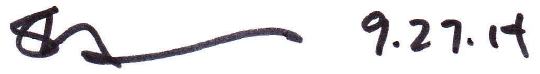 Academic Dean NameKevin HomAcademic Dean Signature and Date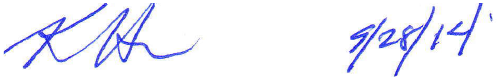 Brief Description of Proposal(Describe the modifications contained within this proposal in a succinct summary.  More detailed content will be provided in the proposal body.Students learn how to use advanced building simulation tools and techniques to assess the impact of buildings and neighborhoods on thermal comfort and carbon footprint. For high performance buildings, passive and active design strategies are incorporated to find suitable solutions for a climate region. The simulation tools include a computational fluid dynamics (CFD) model and a nodal model.ARCH3550 ‘Building Performance Workshop’ is strongly recommended.Brief Rationale for Proposal(Provide a concise summary of why this proposed change is important to the department.  More detailed content will be provided in the proposal body).  Urban built environments impact on carbon footprints and climatic conditions for human lives. Therefore, it is critical for architects and designers to be able to assess the performances of their designs. This course will provide necessary knowledge and techniques that are aligned with the needs of current industry.See attached Course Outline:Proposal History(Please provide history of this proposal:  is this a resubmission? An updated version?  This may most easily be expressed as a list).This is a new course proposal.FromFromFromTOTOTOBTECH ELECTIVES	BTECH ELECTIVES	BTECH ELECTIVES	BTECH ELECTIVESBTECH ELECTIVESBTECH ELECTIVESARCHARCHARCHARCHARCHARCHARCHARCHARCHARCHARCHARCHARCHARCHARCHARCHARCHARCHARCHARCHFMGTFMGTFMGTMAT355035513570359035913609363136403662369036913900440047094740478047914831489049003620472047801475Building Performance Workshop 3Sustainability: History and Practice 3Lighting and Acoustics in Architecture 3Parametric Computation, Materials and Fabrication 3Computer Assisted Architectural Animation 3Integrated Software in the Architectural Office 3Advanced Materials Workshop 3Historic Preservation: Theory and Practice 3Government Regulations and Approvals 3Intermediate Computation and Fabrication 3Advanced Design and Building Information Modeling 3Architecture Study Abroad 3Special Topics in Architecture 3Advanced 3-Dimensional Modeling and Rendering 3Detail and Construction Technologies for Existing Buildings 3Case Studies in Structural Engineering 3Advanced Building Information Modeling and Integrated Project Delivery 3Design to Build 3Computation and Fabrication: Performative Architecture 3Internship in Architectural Technology 3Building Systems I 3Building Systems II 3Programming and Introduction to Space Planning 3Calculus I 4ARCHARCHARCHARCHARCHARCHARCHARCHARCHARCHARCHARCHARCHARCHARCHARCH ARCHARCHARCHARCHARCHFMGTFMGTFMGTMAT3550355135703590359136093631364036623690369139004400470947404750478047914831489049003620472047801475Building Performance Workshop 3Sustainability: History and Practice 3Lighting and Acoustics in Architecture 3Parametric Computation, Materials and Fabrication 3Computer Assisted Architectural Animation 3Integrated Software in the Architectural Office 3Advanced Materials Workshop 3Historic Preservation: Theory and Practice 3Government Regulations and Approvals 3Intermediate Computation and Fabrication 3Advanced Design and Building Information Modeling 3Architecture Study Abroad 3Special Topics in Architecture 3Advanced 3-Dimensional Modeling and Rendering 3Detail and Construction Technologies for Existing Buildings 3Advanced Simulation for High Performance Buildings 3Case Studies in Structural Engineering 3Advanced Building Information Modeling and Integrated Project Delivery 3Design to Build 3Computation and Fabrication: Performative Architecture 3Internship in Architectural Technology 3Building Systems I 3	Building Systems II 3Programming and Introduction to Space Planning 3Calculus I 4General Education Learning Outcomes / Assessment MethodsGeneral Education Learning Outcomes / Assessment MethodsLearning OutcomesAssessment MethodsUpon successful completion of this course the student shall be able to:To evaluate the students’ achievement of the learning objectives, the professor will do the following:Gain Knowledge on integrated design strategies by precedent research and by building physicsReview and assess student reports in written, graphic, and oral formats.Develop Analytic skills to quantitatively evaluate building performancesJudge the student’s ability to integrate individual/group work through peer and juried review of student presentation. Learn Data Visualization to communicate ideas and analyses through oral, graphic, and written mediaEvaluate project reports and presentation, with regards to succinctnessCourse Intended Learning Outcomes / Assessment MethodsCourse Intended Learning Outcomes / Assessment MethodsLearning OutcomesAssessment MethodsUpon successful completion of this course the student shall be able to:To evaluate the students’ achievement of the learning objectives, the professor will do the following:Demonstrate knowledge of passive design strategies and Strategize the applicability for a certain climate Appraise the quality of critical thinking and contributions to discussions during oral and graphic presentations.Demonstrate information literacy skills Evaluate student research ability on precedent research by written and graphic materialsAnalyze available solar radiation on building and urban neighborhood scalesJudge students abilities to apply building simulation tools Assess the impact of architectural design and construction on individual comfort, energy consumption.Rate the ability to understand the analytical research, aligned with precedent building researchesApply building performance simulation with regards to natural ventilation and urban wind conditionScore the ability apply the simulation tools and techniques to group or individual projectsCommunicate effectively through presentations to the class using written oral and graphic media.Evaluate the students’ ability to effectively present and communicate what is learned on a given subject.Synthesize and apply what is learned to solve problems and to complete assignments given in the class.Score the students ability to synthesize apply what is learned to solve problems assigned in the class through grading of assignments.Develop and enhance design intuition to evaluate various design alternatives toward high performanceAppraise the ability to relate the design intervention to performance matrices in the midterm and final project1Title of proposalAdvanced Simulation for High Performance BuildingsDepartment/ProgramArchitectural TechnologyProposed by (include email & phone)Jihun Kim    	JKim@CityTech.Cuny.Edu       718-260-5998Expected date course(s) will be offered Fall 2015# of students    16-252Are City Tech library resources sufficient for course assignments? Please elaborate.Book purchases are desired for the following:B. Kolarevic, and Malkawi, Ali M., eds., 2005. Performative Architecture. Routledge.Malkawi, Ali M., and Godfried Augenbroe. 2004. Advanced Building Simulation. New York & London: Spon Press.Hensen, Jan LM, and Roberto Lamberts, eds., 2012. Building performance simulation for design and operation. Routledge.Anderson, K, 2014. Design Energy Simulation for Architects: Guide to 3D Graphics, Routledge.	Ghiaus, C, and F Allard. 2005. Natural ventilation in the urban environment: assessment and design, Buildings, energy, solar technology. London ; Sterling, VA: Earthscan.DeKay, Mark, and G. Z. Brown, 2013. Sun, wind, and light: Architectural design strategies. John Wiley & Sons.    Allan, Andrew. 2012. Climate and Architecture Torben Dahl (ed.), Routledge, LondonLa Roche, P. 2011. Carbon-Neutral Architectural Design: CRC Press.	Drexler, Hans. 2012. Holistic housing: concepts, design strategies and processes: Walter de Gruyter.3Are additional resources needed for course assignments?  Please provide details about format of resources (e.g., ebooks, journals, DVDs, etc.), author, title, publisher, edition, date, and price.The journals, listed in course outline, can be acquired in digital format.4Library faculty focus on strengthening students' information literacy skills in finding, evaluating, and ethically using information. We can collaborate on developing assignments and offer customized information literacy instruction and research guides for your course.Do you plan to consult with the library faculty subject specialist for your area?  Please elaborate.Yes - the semester prior to the running of any section.5Library Faculty Subject Selector__________Prof. Ian Beilin________________________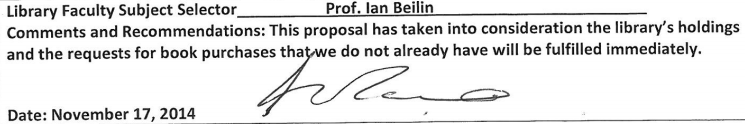 General Education Learning Outcomes / Assessment MethodsGeneral Education Learning Outcomes / Assessment MethodsLearning OutcomesAssessment MethodsUpon successful completion of this assignment the student shall be able to:To evaluate the students’ achievement of the learning objectives, the professor will do the following:Gain Knowledge on the course topic through lectures and Develop Analytic skill to quantitatively evaluate building performancesReview and assess student reports in written, graphic, and oral formats.Course Intended Learning Outcomes / Assessment MethodsCourse Intended Learning Outcomes / Assessment MethodsDemonstrate the ability to investigate into a lecture topics and conduct precedent research so as to contribute to the growth of knowledge.Evaluate student research abilities through review of blog postings, written and graphic materials & presentationsCommunicate effectively through presentations to the class using written oral and graphic media.Judge the students’ ability to effectively present and communicate what is learned on a given subject.Communicate effectively using a vocabulary appropriate to the subject matter.Assess the students’ use of professional vocabulary during oral and written presentations.		General Education Learning Outcomes / Assessment Methods		General Education Learning Outcomes / Assessment MethodsLearning OutcomesAssessment MethodsUpon successful completion of this assignment the student shall be able to:To evaluate the students’ achievement of the learning objectives, the professor will do the following:Gain Knowledge on the course topic through lectures and Develop Analytic skill to quantitatively evaluate building performancesReview and assess student reports in written, graphic, and oral formats.Communicate effectively through presentations to the class using written oral and graphic media.Judge the students’ ability to effectively present and communicate what is learned on a given subject.Course Intended Learning Outcomes / Assessment MethodsCourse Intended Learning Outcomes / Assessment MethodsAnalyze available solar radiation on building and urban neighborhood scalesJudge students abilities to apply building simulation tools Demonstrate the understanding of the impact of architectural design on individual comforts, and energy consumptions.Evaluate the ability to understand the analytical research, aligned with precedent building researchesApply building performance simulations with regards to natural ventilation and urban wind conditionScore the ability apply the simulation tools and techniques to group or individual projects